Główna Komisja Szkolenia ZKwP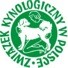 Podkomisja ds. Wyścigów ChartówWNIOSEK O PRZYZNANIECERTYFIKATU UŻYTKOWOŚCIDane psa:Dane właściciela:Wyniki zawodów kwalifikujące do otrzymania certyfikatu użytkowości:Wnioskuję o przyznanie certyfikatu użytkowości dla mojego psa.Do wniosku należy dołączyć załączniki:skan licencji (strona z danymi psa, strony z wynikami zawodów z tabeli)potwierdzenie opłaty członkowskiej ZKwP (potwierdzenie przelewu lub skan strony 
z potwierdzeniem składki członkowskiej lub skan legitymacji członkowskiej ZKwP)skan rodowodu psaPodpisany wniosek wraz z załącznikami należy przesłać do biura ZG na adres email: certyfikaty@zkwp.plNazwa psa:Rasa:Płeć:Data urodzenia:Chip/tatuaż:Nr rodowodu:PKR.Nr rejestracji oddziałowej:Nr licencji:Imię i nazwisko:Adres:email:Nr telefonu:Lp.Nazwa i miejsce zawodówDataLokataZdobyta ilość pkt.Lp.Nazwa i miejsce zawodówTypzawodówLiczba psówwstawceMaksymalna liczba
punktów
możliwych
do
zdobycia11Zawody toroweZawody terenowe22Zawody toroweZawody terenowe………………………………………………………………………DataPodpis